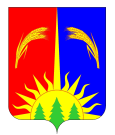 АДМИНИСТРАЦИЯ ЮРЛИНСКОГО МУНИЦИПАЛЬНОГО РАЙОНАПОСТАНОВЛЕНИЕ27.03.2017                                                                                                                                        123О внесении изменений в муниципальную программу"Развитие культуры  Юрлинского муниципального района», утвержденную Постановлением Администрации Юрлинского муниципального района № 50 от 02.03.2016 года. Руководствуясь Федеральным законом от 6 октября 2003 года № 131-ФЗ «Об общих принципах организации местного самоуправления в Российской Федерации», Уставом Юрлинского муниципального района, Бюджетным кодексом Российской Федерации, Администрация Юрлинского муниципального районаПОСТАНОВЛЯЕТ:1. В связи с заявкой на предоставление субсидии из бюджета Пермского края на софинансирование расходов по реализации муниципальной программы, приоритетного муниципального проекта «Приведение в нормативное состояние объектов общественной инфраструктуры муниципального значения» в рамках приоритетного регионального проекта «Приведение в нормативное состояние объектов общественной инфраструктуры муниципального значения» внести в муниципальную программу «Развитие культуры Юрлинского муниципального района», утвержденную Постановлением администрации Юрлинского муниципального района № 50 от  02.03.2016 года следующие изменения:            1. В паспорте муниципальной программы «Развитие культуры Юрлинского муниципального района» позицию объемы и источники финансирования изложить в следующей редакции:             1.1. Раздел VIII «Информация по ресурсному обеспечению Муниципальной программы» изложить в следующей редакции: Общий объем средств на реализацию Муниципальной программы – 111563,02625 тыс. руб. В том числе по годам:2016 г. – 29045,1 тыс. руб.;2017 г. – 31948,52625 тыс. руб.;2018 г. – 25269,2 тыс. руб.;2019 г. – 25300,2 тыс. руб.За счет средств краевого бюджета – 2900,22625 тыс. руб. В том числе по годам:2016 г. – 432,2 тыс. руб.;2017 г. – 2032,82625 тыс. руб.;2018 г. – 217,6 тыс. руб.;2019 г. – 217,6 тыс. руб. За счет средств федерального бюджета – 275,6 тыс. руб. В том числе по годам:2016 г. – 275,6 тыс. руб.За счет средств местного  бюджета – 106280,2 тыс. руб. В том числе по годам:2016 г. – 27375,3 тыс. руб.;2017 г. – 29540,7 тыс. руб.;2018 г. – 24674,6 тыс. руб.;2019 г. – 24689,6 тыс. руб.За счет средств внебюджетных источников – 2107,0 тыс. руб. В том числе по годам:2016 г. – 962,0 тыс. руб.;2017 г. – 375,0 тыс. руб.;2018 г. – 377,0 тыс. руб.;2019 г. – 393,0 тыс. руб.Объем финансирования на 2016-2019  годы определен в соответствии с действующим законодательством.2. В паспорте подпрограммы «Развитие инфраструктуры и приведение в нормативное состояние учреждений отрасли культуры Юрлинского муниципального района» позицию объемы и источники финансирования изложить в следующей редакции: 2.1. В раздел V «Перечень мероприятий Подпрограммы с указанием сроков их реализации и ожидаемых результатов» подпрограммы «Развитие инфраструктуры и приведение в нормативное состояние учреждений отрасли культуры Юрлинского муниципального района»  перечень мероприятий  подпрограммы изложить в следующей редакции:Перечень мероприятий  муниципальной подпрограммы «Развитие инфраструктуры и приведение в нормативное состояние учреждений отрасли культуры Юрлинского муниципального района»            2.2. Раздел VII «Информация по ресурсному обеспечению» подпрограммы»    изложить в следующей редакции:Общий объем средств на реализацию подпрограммы – 6809,02625 тыс. руб. В том числе по годам:2016 г. – 500,0 тыс. руб.;2017 г. – 6309,02625 тыс. руб.За счет средств местного бюджета – 5006,0 тыс. руб. В том числе по годам:2016 г. – 500,0 тыс. руб.;2017 г. – 4506,0 тыс. руб.За счет средств краевого бюджета – 1803,02625 тыс. руб. В том числе по годам:2017 г. – 1803,02625 тыс. руб.3. Таблицу № 1 «Финансовое обеспечение реализации муниципальной программы «Развитие культуры Юрлинского муниципального района» за счет средств бюджета Пермского края» изложить в новой редакции согласно приложения: - приложение Таблица 1:              4. Таблицу № 3 «Финансовое обеспечение реализации муниципальной программы «Развитие культуры Юрлинского муниципального района» за счет средств  бюджета Юрлинского муниципального района»  изложить в новой редакции согласно приложения:- приложение:  Таблица 3            5. Таблицу № 5 «Финансовое обеспечение реализации муниципальной программы «Развитие культуры Юрлинского муниципального района» за счет всех источников финансирования» изложить в новой редакции согласно приложения:- приложение:  Таблица 5  6. Постановление вступает в силу с момента подписания и подлежит опубликованию в информационном бюллетене «Вестник Юрлы».  7. Контроль за исполнением настоящего Постановления возложить на заместителя главы района Н.А. Мелехину.Глава района-глава Администрации района                                                                Т.М. МоисееваПриложениеТаблица 1Финансовое обеспечение реализации муниципальной программы«Развитие культуры Юрлинского муниципального района»  за счет средств бюджета Пермского края ПриложениеТаблица 3Финансовое обеспечение реализации муниципальной программы«Развитие культуры Юрлинского муниципального района»  за счет средств бюджета Юрлинского муниципального районаПриложениеТаблица 5Финансовое обеспечение реализации муниципальной программы«Развитие культуры Юрлинского муниципального района»  за счет всех источников финансированияОбъемы и источники финансированияИсточники финансированияРасходы (тыс. руб.)Объемы и источники финансированияИсточники финансирования2017г.Объемы и источники финансированияВсего, в том числе:31948,52625Объемы и источники финансированияКраевой бюджет 2032,82625Объемы и источники финансированияФедеральный бюджетОбъемы и источники финансированияБюджет Юрлинского муниципального района29540,7Объемы и источники финансированияВнебюджетные источники375,0Объемы и источники финансированияИсточники финансированияРасходы (тыс. руб.)Объемы и источники финансированияИсточники финансирования2017г.Объемы и источники финансированияВсего, в том числе:6309,02625Объемы и источники финансирования Краевой бюджет1803,02625Объемы и источники финансирования Федеральный бюджетОбъемы и источники финансирования Бюджет Юрлинского  муниципального района4506,0Объемы и источники финансирования Внебюджетные источникиN п/пНаименование подпрограммы, основного мероприятия (ВЦП), мероприятияОтветственный исполнитель, участникиСрокСрокОжидаемый непосредственный результат (краткое описание)N п/пНаименование подпрограммы, основного мероприятия (ВЦП), мероприятияОтветственный исполнитель, участникиначала реализацииокончания реализацииОжидаемый непосредственный результат (краткое описание)1234561.Основное мероприятие: Организация и проведение ремонтных работМБУК «Юрлинская ЦБС», МБУК «Юрлинский МКДЦ»,МБУ ДО «Юрлинская ДШИ»20162018Увеличение доли объектов инфраструктуры учреждений сферы культуры, приведенных в нормативное состояние  до 35% к 2018 году1.2Ремонт здания МБУК «Юрлинский МКДЦ»МБУК «Юрлинский МКДЦ»20162018Увеличение доли объектов инфраструктуры учреждений сферы культуры, приведенных в нормативное состояние  до 35% к 2018 году1.3Организация и проведение ремонтных работ в учреждениях культуры в том числе:МБУК «Юрлинская ЦБС», МБУК «Юрлинский МКДЦ»,МБУ ДО «Юрлинская ДШИ»20162018Увеличение доли объектов инфраструктуры учреждений сферы культуры, приведенных в нормативное состояние  до 35% к 2018 году1.3- ремонт здания Юрлинской ДШИМБУ ДО «Юрлинская ДШИ»20162018Увеличение доли объектов инфраструктуры учреждений сферы культуры, приведенных в нормативное состояние  до 35% к 2018 году1.3- ремонт здания Юрлинской ЦБСМБУК «Юрлинская ЦБС»20162018Увеличение доли объектов инфраструктуры учреждений сферы культуры, приведенных в нормативное состояние  до 35% к 2018 году1.3- ремонт зданий филиалов МБУК «Юрлинский МКДЦ»МБУК «Юрлинский МКДЦ»20162018Увеличение доли объектов инфраструктуры учреждений сферы культуры, приведенных в нормативное состояние  до 35% к 2018 году2.Основное мероприятие: модернизация материально-технической базы культурно-досуговых учрежденийМБУК «Юрлинский МКДЦ»Приобретение специализированного оборудования для культурно-досуговых учрежденийНаименование муниципальной программы, подпрограммы, основного мероприятия, мероприятияОтветственный исполнитель, соисполнители, участники (ГРБС)Код бюджетной классификацииКод бюджетной классификацииКод бюджетной классификацииКод бюджетной классификацииРасходы, тыс. руб.Расходы, тыс. руб.Расходы, тыс. руб.Расходы, тыс. руб.Наименование муниципальной программы, подпрограммы, основного мероприятия, мероприятияОтветственный исполнитель, соисполнители, участники (ГРБС)ГРБСРзПрЦСРКВР 2016 год 2017 год2018 год2019 год12345678910Программа  « Развитие культуры Юрлинского муниципального района»Всего954ххх432,22032,82625217,6217,6Программа  « Развитие культуры Юрлинского муниципального района»МБУК «Юрлинский МКДЦ»954080102 5 00 000001803,02625Программа  « Развитие культуры Юрлинского муниципального района»Управление культуры Юрлинского района954100302 6 00 00000600408,2217,6217,6217,6Управление культуры Юрлинского района954100302 6 00 0000030024,012,2Управление культуры Юрлинского района954100302 6 00 0000030024,012,2Подпрограмма 5 -«Развитие инфраструктуры и приведение в нормативное состояние учреждений отрасли культуры Юрлинского муниципального района»Всего954х02 5 00 000006001803,02625Подпрограмма 5 -«Развитие инфраструктуры и приведение в нормативное состояние учреждений отрасли культуры Юрлинского муниципального района»МБУК «Юрлинский МКДЦ»954080102 5 00 000006001803,02625Основное мероприятие: Организация и проведение ремонтных работМБУК «Юрлинский МКДЦ» 954080102 5 01 000006001803,02625 Ремонт здания МБУК «Юрлинский МКДЦ»МБУК «Юрлинский МКДЦ»954080102 5 01 2Р0506121803,02625Подпрограмма 6 «Обеспечение реализации Программы и прочих мероприятий в области культуры»Всего954100302 6 00 00000х432,2229,8217,6217,6Подпрограмма 6 «Обеспечение реализации Программы и прочих мероприятий в области культуры»Управление культуры Юрлинского района954100302 6 00 00000600408,2217,6217,6217,6Подпрограмма 6 «Обеспечение реализации Программы и прочих мероприятий в области культуры»Управление культуры Юрлинского района954100302 6 00 0000030024,012,2Основное мероприятие «Предоставление мер социальной поддержки работникам культуры и педагогическим работникам в сфере культуры»Всего954100302 6 02 00000х432,2229,8217,6217,6Основное мероприятие «Предоставление мер социальной поддержки работникам культуры и педагогическим работникам в сфере культуры»Управление культуры Юрлинского района954100302 6 02 00000600408,2217,6217,6217,6Основное мероприятие «Предоставление мер социальной поддержки работникам культуры и педагогическим работникам в сфере культуры»Управление культуры Юрлинского района954100302 6 02 0000030024,012,2Мероприятие: - предоставление мер социальной поддержки педагогическим работникам образовательных государственных и муниципальных учреждений Пермского края, работающим и проживающим в сельской местности и поселках городского типа (рабочих поселках), по оплате жилого помещения и коммунальных услуг МБУ ДО «Юрлинская ДШИ»954100302 6 02 2С01061284,094,294,294,2- предоставление мер социальной поддержки отдельным категориям граждан, работающим  в государственных и муниципальных учреждениях Пермского края и проживающим в сельской местности и поселках городского типа (рабочих поселках), по оплате жилого помещения и коммунальных услугМБУК «Юрлинский МКДЦ»954100302 6 02 2С020612196,161,761,761,7- предоставление мер социальной поддержки отдельным категориям граждан, работающим  в государственных и муниципальных учреждениях Пермского края и проживающим в сельской местности и поселках городского типа (рабочих поселках), по оплате жилого помещения и коммунальных услугМБУК «Юрлинский МКДЦ»954100302 6 02 2С02032113,4- предоставление мер социальной поддержки отдельным категориям граждан, работающим  в государственных и муниципальных учреждениях Пермского края и проживающим в сельской местности и поселках городского типа (рабочих поселках), по оплате жилого помещения и коммунальных услугМБУК «Юрлинская ЦБС»954100302 6 02 2С020612128,161,761,761,7- обеспечение работников учреждений бюджетной сферы Пермского края путевками на санаторно-курортное лечение и оздоровлениеМБУК «Юрлинский МКДЦ»954100302 6 02 2С07032112,2- обеспечение работников учреждений бюджетной сферы Пермского края путевками на санаторно-курортное лечение и оздоровлениеМБУК «Юрлинская ЦБС»954100302 6 02 2С07032110,6Наименование муниципальной программы, подпрограммы, основного мероприятия, мероприятияОтветственный исполнитель, соисполнители, участники (ГРБС)Код бюджетной классификацииКод бюджетной классификацииКод бюджетной классификацииКод бюджетной классификацииРасходы, тыс. руб.Расходы, тыс. руб.Расходы, тыс. руб.Расходы, тыс. руб.Наименование муниципальной программы, подпрограммы, основного мероприятия, мероприятияОтветственный исполнитель, соисполнители, участники (ГРБС)ГРБСРзПрЦСРКВР 2016 год 2017 год2018 год2019 год12345678910Программа «Развитие культуры Юрлинского муниципального района»Всего954ххх27375,329540,724674,624689,6Программа «Развитие культуры Юрлинского муниципального района»Управление культуры  Юрлинского района954080402 6 00 00000х3642,84365,03916,83916,8Программа «Развитие культуры Юрлинского муниципального района»Управление культуры  Юрлинского района954070702 4 00 00000200350,0250,0250,0250,0Программа «Развитие культуры Юрлинского муниципального района»МБУК «Юрлинский МКДЦ»954080102 1 00 0000060013289,810773,110816,310853,6Программа «Развитие культуры Юрлинского муниципального района»МБУК «Юрлинский МКДЦ»954080102 5 00 00000600450,04156,0Программа «Развитие культуры Юрлинского муниципального района»МБУК «Юрлинская ЦБС»954080102 3 00 000006005767,95546,15589,45567,7Программа «Развитие культуры Юрлинского муниципального района»МБУК «Юрлинская ЦБС»954080102 5 00 00000600350,0Программа «Развитие культуры Юрлинского муниципального района»МБУ ДО «Юрлинская ДШИ»954070302 2 00 000006003824,84100,54102,14101,5МБУ ДО «Юрлинская ДШИ»954070202 5 00 0000060050,0Подпрограмма 1 -«Сохранение народного творчества и развитие культурно - досуговой деятельности в Юрлинском муниципальном районе»Всего95408012 1 00 0000060013289,810773,110816,310853,6Подпрограмма 1 -«Сохранение народного творчества и развитие культурно - досуговой деятельности в Юрлинском муниципальном районе»МБУК «Юрлинский МКДЦ»95408012 1 00 0000060013289,810773,110816,310853,6Основное мероприятие: Организация досуга населения и условий для массового отдыхаМБУК «Юрлинский МКДЦ» и его филиалы954080102 1 01 0010060013289,810773,110816,310853,6Подпрограмма 2 -«Развитие дополнительного образования в сфере культуры и искусства Юрлинского муниципального района»Всего954070302 2 00 000006003824,84100,54102,14101,5Подпрограмма 2 -«Развитие дополнительного образования в сфере культуры и искусства Юрлинского муниципального района» МБУ ДО «Юрлинская ДШИ»954070302 2 00 000006003824,84100,54102,14101,5Основное мероприятие: Предоставление дополнительного образования для детей в сфере культуры и искусстваМБУ ДО «Юрлинская ДШИ»954070302 2 01 001006003824,84100,54102,14101,5Подпрограмма 3 -«Развитие библиотечного обслуживания в Юрлинском муниципальном районе»Всего954080102 3 00 000006005767,95546,15589,45567,7Подпрограмма 3 -«Развитие библиотечного обслуживания в Юрлинском муниципальном районе»МБУК «Юрлинская ЦБС»954080102 3 00 000006005767,95546,15589,45567,7Основное мероприятие: Библиотечно-информационное обслуживание населенияМБУК «Юрлинская ЦБС954080102 3 01 001006005767,95546,15589,45567,7Подпрограмма 4 -«Реализация молодежной политики в Юрлинском муниципальном районе»Всего954070702 4 00 00000200350,0 250,0250,0250,0Подпрограмма 4 -«Реализация молодежной политики в Юрлинском муниципальном районе»Управление культуры Юрлинского района954070702 4 00 00000200350,0250,0250,0250,0Основное мероприятие: Развитие молодежной политики в том числе:МБУК «Юрлинский МКДЦ», МБУ ДО «Юрлинская ДШИ», МБУК «Юрлинская ЦБС»954070702 4 01 К0020200350,0250,0250,0250,0- мероприятия, направленные на военно-патриотическое, нравственное, правовое воспитание молодежиУправление культуры Юрлинского района954070702 4 01 К0030200100,0Подпрограмма 5 -«Развитие инфраструктуры и приведение в нормативное состояние учреждений отрасли культуры Юрлинского муниципального района»Всего954х02 5 00 00000600500,04506,0Подпрограмма 5 -«Развитие инфраструктуры и приведение в нормативное состояние учреждений отрасли культуры Юрлинского муниципального района»МБУ ДО «Юрлинская ДШИ»954070202 5 00 0000060050,0Подпрограмма 5 -«Развитие инфраструктуры и приведение в нормативное состояние учреждений отрасли культуры Юрлинского муниципального района»МБУК «Юрлинская ЦБС»954080102 5 00 00000600350,0Подпрограмма 5 -«Развитие инфраструктуры и приведение в нормативное состояние учреждений отрасли культуры Юрлинского муниципального района»МБУК «Юрлинский МКДЦ»954080102 5 00 00000600450,04156,0Основное мероприятие: Организация и проведение ремонтных работМБУК «Юрлинский МКДЦ», МБУ ДО «Юрлинская ДШИ», МБУК «Юрлинская ЦБС»954х02 5 01 00000600500,04451,0  Ремонт здания МБУК «Юрлинский МКДЦ»МБУК «Юрлинский МКДЦ»954080102 5 01 SP050600601,00875 Организация и проведение ремонтных работ в учреждениях культуры в том числе:МБУК «Юрлинский МКДЦ», МБУ ДО «Юрлинская ДШИ», МБУК «Юрлинская ЦБС»954х02 5 01 К0040600500,03849,99125- ремонт здания Юрлинской ДШИМБУ ДО «Юрлинская ДШИ»954070202 5 01 К004060050,0- ремонт здания Юрлинской ЦБСМБУК «Юрлинская ЦБС»954080102 5 01 К0040600350,0- ремонт зданий филиалов МБУК «Юрлинский МКДЦ»МБУК «Юрлинский МКДЦ»954080102 5 01 К0040600450,03499,99125Основное мероприятие: Модернизация материально-технической базы культурно-досуговых учреждений МБУК «Юрлинский МКДЦ»954080102 5 02 К005060055,0Подпрограмма 6 «Обеспечение реализации Программы и прочих мероприятий в области культуры»Всего954х02 6 00 00000х3642,84365,03916,83916,8Подпрограмма 6 «Обеспечение реализации Программы и прочих мероприятий в области культуры»Управление культуры Юрлинского района954080402 6 01 00000х3637,54358,93916,83916,8Подпрограмма 6 «Обеспечение реализации Программы и прочих мероприятий в области культуры»Управление культуры Юрлинского района954100302 6 02 000003005,36,1Основное мероприятие:  Обеспечение деятельности органов местного самоуправленияУправление культуры Юрлинского района954080402 6 01 00050х3637,54358,93916,83916,8Основное мероприятие:  Предоставление мер социальной поддержки работникам культуры и педагогическим работникам в сфере культурыМБУК «Юрлинский МКДЦ», МБУ ДО «Юрлинская ДШИ», МБУК «Юрлинская ЦБС»954100302 6 02 000903005,36,1Мероприятие: приобретение путевок на санаторно-курортное лечение и оздоровление работников муниципальных учреждений бюджетной сферыМБУК «Юрлинский МКДЦ», МБУ ДО «Юрлинская ДШИ», МБУК «Юрлинская ЦБС»954100302 6 02 000903005,36,1Наименование муниципальной программы, подпрограммы, основного мероприятия, мероприятияОтветственный исполнитель, соисполнители, участники (ГРБС)Код бюджетной классификацииКод бюджетной классификацииКод бюджетной классификацииКод бюджетной классификацииРасходы, тыс. руб.Расходы, тыс. руб.Расходы, тыс. руб.Расходы, тыс. руб.Наименование муниципальной программы, подпрограммы, основного мероприятия, мероприятияОтветственный исполнитель, соисполнители, участники (ГРБС)ГРБСРзПрЦСРКВР 2016 год 2017 год2018 год2019 год12345678910Программа «Развитие культуры Юрлинского муниципального района»Всегохххх29045,131948,5262525269,225300,2Программа «Развитие культуры Юрлинского муниципального района»в том числе:- за счет средств местного бюджетахххх27375,329540,724674,624689,6Программа «Развитие культуры Юрлинского муниципального района»- за счет средств краевого бюджетахххх432,22032,82625217,6217,6Программа «Развитие культуры Юрлинского муниципального района»- за счет средств федерального бюджетахххх275,6Программа «Развитие культуры Юрлинского муниципального района»- за счет средств внебюджетных источниковхххх962,0375,0377,0393,0Программа «Развитие культуры Юрлинского муниципального района»Управление культуры Юрлинского района954080402 6 01 00000х3637,54358,93916,83916,8Программа «Развитие культуры Юрлинского муниципального района»Управление культуры Юрлинского района954070702 4 01 00000200350,0250,0250,0250,0Программа «Развитие культуры Юрлинского муниципального района»МБУК  «Юрлинский МКДЦ»954080102 1 01 0000060013289,810773,110816,310853,6Программа «Развитие культуры Юрлинского муниципального района»МБУК  «Юрлинский МКДЦ»954100302 6 02 2С020х209,561,761,761,7Программа «Развитие культуры Юрлинского муниципального района»МБУК  «Юрлинский МКДЦ»954080102 5 01 К0040600450,03499,99125Программа «Развитие культуры Юрлинского муниципального района»МБУК  «Юрлинский МКДЦ»954080102 1 01 51470600100,0Программа «Развитие культуры Юрлинского муниципального района»МБУК  «Юрлинский МКДЦ»954100302 6 02 0000030018,3Программа «Развитие культуры Юрлинского муниципального района»МБУК  «Юрлинский МКДЦ»954080102 5 01 2Р0506001803,02625Программа «Развитие культуры Юрлинского муниципального района»МБУК  «Юрлинский МКДЦ»954080102 5 01 SP050600601,00875Программа «Развитие культуры Юрлинского муниципального района»МБУК  «Юрлинский МКДЦ»954080102 5 02 К005060055,0Программа «Развитие культуры Юрлинского муниципального района»МБУК  «Юрлинский МКДЦ»хххХ777,4280,0280,0295,0Программа «Развитие культуры Юрлинского муниципального района»МБУК «Юрлинская ЦБС»954080102 3 01 000006005767,95546,15589,45567,7Программа «Развитие культуры Юрлинского муниципального района»МБУК «Юрлинская ЦБС»954100302 6 02 2С020600128,161,761,761,7Программа «Развитие культуры Юрлинского муниципального района»МБУК «Юрлинская ЦБС»954100302 6 02 0000030015,9Программа «Развитие культуры Юрлинского муниципального района»МБУК «Юрлинская ЦБС»954080102 3 01 00000600175,6Программа «Развитие культуры Юрлинского муниципального района»МБУК «Юрлинская ЦБС»954080102 5 01 К0040600350,0Программа «Развитие культуры Юрлинского муниципального района»МБУК «Юрлинская ЦБС»хххх0,6Программа «Развитие культуры Юрлинского муниципального района»МБУ ДО «Юрлинская ДШИ»954070302 2 01 000006003824,84100,54102,14101,5Программа «Развитие культуры Юрлинского муниципального района»МБУ ДО «Юрлинская ДШИ»954100302 6 02 2С01060084,094,294,294,2Программа «Развитие культуры Юрлинского муниципального района»МБУ ДО «Юрлинская ДШИ»954070202 5 01 К004060050,0Программа «Развитие культуры Юрлинского муниципального района»МБУ ДО «Юрлинская ДШИ»хххх184,095,097,098,0Подпрограмма 1 -«Сохранение народного творчества и развитие культурно - досуговой деятельности в Юрлинском муниципальном районе»Всегохххх14167,211053,111096,311148,6Подпрограмма 1 -«Сохранение народного творчества и развитие культурно - досуговой деятельности в Юрлинском муниципальном районе»МБУК «Юрлинский МКДЦ»хххх14167,211053,111096,311148,6Основное мероприятие: Организация досуга населения и условий для массового отдыха МБУК «Юрлинский МКДЦ» и его филиалы954080102 1 01 0010061113289,810773,110816,310853,6Основное мероприятие: Организация досуга населения и условий для массового отдыха МБУК «Юрлинский МКДЦ» и его филиалы954080102 1 01 51470612100,0Основное мероприятие: Организация досуга населения и условий для массового отдыха МБУК «Юрлинский МКДЦ» и его филиалыхххх777,4280,0280,0295,0Подпрограмма 2 -«Развитие дополнительного образования в сфере культуры и искусства Юрлинского муниципального района»Всегохххх4008,84195,54199,14199,5Подпрограмма 2 -«Развитие дополнительного образования в сфере культуры и искусства Юрлинского муниципального района»МБУ ДО «Юрлинская ДШИ»хххх4008,84195,54199,14199,5Основное мероприятие: Предоставление дополнительного образования для детей в сфере культуры и искусстваМБУ ДО «Юрлинская ДШИ»954070302 2 01 001006113824,84100,54102,14101,5Основное мероприятие: Предоставление дополнительного образования для детей в сфере культуры и искусстваМБУ ДО «Юрлинская ДШИ»хххх184,095,097,098,0Подпрограмма 3 -«Развитие библиотечного обслуживания в Юрлинском муниципальном районе»Всегохххх5944,15546,15589,45567,7Подпрограмма 3 -«Развитие библиотечного обслуживания в Юрлинском муниципальном районе»МБУК «Юрлинская ЦБС»хххх5944,15546,15589,45567,7Основное мероприятие: Библиотечно-информационное обслуживание населенияМБУК «Юрлинская ЦБС»954080102 3 01 001006115767,95546,15589,45567,7Основное мероприятие: Библиотечно-информационное обслуживание населенияМБУК «Юрлинская ЦБС»954080102 3 01 51470612100,0Основное мероприятие: Библиотечно-информационное обслуживание населенияМБУК «Юрлинская ЦБС»954080102 3 01 514406122,6Основное мероприятие: Библиотечно-информационное обслуживание населенияМБУК «Юрлинская ЦБС»954080102 3 01 5146061273,0Основное мероприятие: Библиотечно-информационное обслуживание населенияМБУК «Юрлинская ЦБС»хххх0,6Подпрограмма 4 -«Реализация молодежной политики в Юрлинском муниципальном районе»Всего954070702 4 00 00000200350,0250,0250,0250,0Подпрограмма 4 -«Реализация молодежной политики в Юрлинском муниципальном районе»Управление культуры Юрлинского района»954070702 4 01 00000200350,0250,0250,0250,0Основное мероприятие: Развитие молодежной политики в том числе:МБУК «Юрлинский МКДЦ», МБУ ДО «Юрлинская ДШИ», МБУК «Юрлинская ЦБС»954070702 4 01 К0020240350,0250,0250,0250,0-мероприятия, направленные на военно-патриотическое, нравственное, правовое воспитание молодежи Управление культуры Юрлинского района954070702 4 01 К0030240100,0Подпрограмма 5 -«Развитие инфраструктуры и приведение в нормативное состояние учреждений отрасли культуры Юрлинского муниципального района»Всего954х02 5 00 00000600500,06309,02625Подпрограмма 5 -«Развитие инфраструктуры и приведение в нормативное состояние учреждений отрасли культуры Юрлинского муниципального района»МБУ ДО «Юрлинская ДШИ»954070202 5 00 0000060050,0Подпрограмма 5 -«Развитие инфраструктуры и приведение в нормативное состояние учреждений отрасли культуры Юрлинского муниципального района»МБУК «Юрлинская ЦБС»954080102 5 00 00000600350,0Подпрограмма 5 -«Развитие инфраструктуры и приведение в нормативное состояние учреждений отрасли культуры Юрлинского муниципального района»МБУК «Юрлинский МКДЦ»954080102 5 00 00000600450,05959,02625Основное мероприятие: Организация и проведение ремонтных работМБУК «Юрлинский МКДЦ», МБУ ДО «Юрлинская ДШИ», МБУК «Юрлинская ЦБС»954х02 5 01 00000600500,06254,02625Мероприятие: Ремонт здания МБУК «Юрлинский МКДЦ»МБУК «Юрлинский МКДЦ», 954080102 5 01 SP050612601,00875Мероприятие: Ремонт здания МБУК «Юрлинский МКДЦ»МБУК «Юрлинский МКДЦ», 954080102 5 01 2Р0506121803,02625Мероприятие: Организация и проведение ремонтных работ в учреждениях культуры в том числе:МБУК «Юрлинский МКДЦ», МБУ ДО «Юрлинская ДШИ», МБУК «Юрлинская ЦБС»954х02 5 01 К0040612500,03849,99125- ремонт здания Юрлинской ДШИМБУ ДО «Юрлинская ДШИ»954070202 5 01 К004061250,0- ремонт здания Юрлинской ЦБСМБУК «Юрлинская ЦБС»954080102 5 01 К0040612350,0- ремонт зданий филиалов МБУК «Юрлинский МКДЦ»МБУК «Юрлинский МКДЦ»954080102 5 01 К0040612450,03499,99125Основное мероприятие: модернизация материально-технической базы культурно-досуговых учреждений МБУК «Юрлинский МКДЦ»954080102 5 02 К005061255,0Подпрограмма 6 «Обеспечение реализации Программы и прочих мероприятий в области культуры»Всего954х02 6 00 00000х4075,04594,84134,44134,4Подпрограмма 6 «Обеспечение реализации Программы и прочих мероприятий в области культуры»Управление культуры Юрлинского района954080402 6 01 00050х3637,54358,93916,83916,8Подпрограмма 6 «Обеспечение реализации Программы и прочих мероприятий в области культуры»Управление культуры Юрлинского района954100302 6 02 2С01060084,094,294,294,2Подпрограмма 6 «Обеспечение реализации Программы и прочих мероприятий в области культуры»Управление культуры Юрлинского района954100302 6 02 2С020600324,2123,4123,4123,4Подпрограмма 6 «Обеспечение реализации Программы и прочих мероприятий в области культуры»Управление культуры Юрлинского района954100302 6 02 2С02030013,4Подпрограмма 6 «Обеспечение реализации Программы и прочих мероприятий в области культуры»Управление культуры Юрлинского района954100302 6 02 2С07030010,612,2Подпрограмма 6 «Обеспечение реализации Программы и прочих мероприятий в области культуры»Управление культуры Юрлинского района954100302 6 02 000903005,36,1Основное мероприятие:  Обеспечение деятельности органов местного самоуправленияУправление культуры Юрлинского района954080402 6 01 00050х3637,54358,93916,83916,8Основное мероприятие Предоставление мер социальной поддержки педагогическим работникам образовательных государственных и муниципальных учреждений Пермского края, работающим и проживающим в сельской местности и поселках городского типа (рабочих поселках), по оплате жилого помещения и коммунальных услугМБУ ДО «Юрлинская ДШИ»954100302 6 02 2С01061284,094,294,294,2Основное мероприятие Предоставление мер социальной поддержки отдельным категориям граждан, работающих в государственных и муниципальных учреждениях Пермского края и проживающим в сельской местности и поселках городского типа (рабочих поселках), по оплате жилого помещения и коммунальных услугМБУК «Юрлинский МКДЦ»954100302 6 02 2С020612196,161,761,761,7Основное мероприятие Предоставление мер социальной поддержки отдельным категориям граждан, работающих в государственных и муниципальных учреждениях Пермского края и проживающим в сельской местности и поселках городского типа (рабочих поселках), по оплате жилого помещения и коммунальных услугМБУК «Юрлинский МКДЦ»954100302 6 02 2С02032113,4Основное мероприятие Предоставление мер социальной поддержки отдельным категориям граждан, работающих в государственных и муниципальных учреждениях Пермского края и проживающим в сельской местности и поселках городского типа (рабочих поселках), по оплате жилого помещения и коммунальных услугМБУК «Юрлинская ЦБС»954100302 6 02 2С020612128,161,761,761,7Основное мероприятие Обеспечение работников учреждений бюджетной сферы Пермского края путевками на санаторно-курортное лечение и оздоровлениеМБУК «Юрлинский МКДЦ»954100302 6 02 2С07032112,2Основное мероприятие Обеспечение работников учреждений бюджетной сферы Пермского края путевками на санаторно-курортное лечение и оздоровлениеМБУК «Юрлинский МКДЦ»954100302 6 02 000903216,1Основное мероприятие Обеспечение работников учреждений бюджетной сферы Пермского края путевками на санаторно-курортное лечение и оздоровлениеМБУК «Юрлинская ЦБС»954100302 6 02 2С07032110,6МБУК «Юрлинская ЦБС»954100302 6 02 000903215,3